Verejné obstarávanie realizované postupom zadávania zákazky podľa § 58 až 61 zákona č. 343/2015 Z. z. o verejnom obstarávaní a o zmene a doplnení niektorých zákonov v znení neskorších predpisov (ďalej len „ZVO“), 
výzva v rámci zriadeného dynamického nákupného systému s predmetom „IT HW a podpora“.Hlavné mesto Slovenskej republiky Bratislava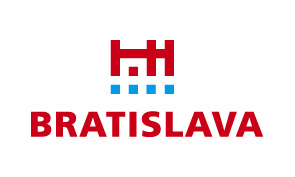 Súťažné podkladyk Výzve č. 2 v rámci zriadeného dynamického nákupného systému (ďalej len „DNS“) s názvom„IT HW a podpora“Výzva č. 2 „Nákup dvoch kusov datacentrových switchov“Za verejného obstarávateľa Hlavné mesto Slovenskej republiky Bratislava:..............................................Mgr. Michal Garaj vedúci oddeleniaObsah1.	Identifikácia verejného obstarávateľa	32.	Identifikácia DNS	33.	Predmet zákazky	34.	Lehota na predkladanie ponúk	35.	Komunikácia a vysvetľovanie	36.	Predloženie ponuky	47.	Doplnenie, zmena a odvolanie ponuky	58.	Náklady na ponuku	69.	Variantné riešenie	610.	Všeobecné informácie k webovej aplikácií JOSEPHINE	611.	Otváranie ponúk (ku konkrétnej výzve)	612.	Vyhodnotenie ponúk	613.	Elektronická aukcia	714.	Kritériá na vyhodnotenie ponúk a pravidlá ich uplatnenia	915.	Informácia o výsledku vyhodnotenia ponúk a uzavretie zmluvy	916.	Subdodávatelia	917.	Prílohy	9Identifikácia verejného obstarávateľa Názov organizácie: 	Hlavné mesto SR Bratislava Sídlo:			Primaciálne námestie 1, 814 99 Bratislava - mestská časť Staré Mesto Zastúpený: 		Ing. arch. Matúš Vallo, primátorIČO:			006 034 81 Kontaktná osoba: 	Ivan Pudiš, Marian Szakáll E-mail: 		ivan.pudis@bratislava.sk 			marian.szakall@bratislava.sk Webová adresa, kde je možný prístup k dokumentácii k DNS a výzve č. 1:https://josephine.proebiz.com/sk/tender/4530/summary https://josephine.proebiz.com/sk/tender/5223/summaryIdentifikácia DNSVýzva č. 2 „Nákup dvoch kusov datacentrových switchov“ sa zadáva v rámci DNS „IT HW a podpora“, vyhláseného verejným obstarávateľom Hlavné mesto SR Bratislava v Úradnom vestník EÚ pod značkou 2019/S 151-371831 zo dňa 7.8.2019 a vo Vestníku verejného obstarávania zo dňa 8.8.2019 pod značkou 22550 – MUT. DNS „IT HW a podpora“ bolo zriadené 19.9.2019.  Predmet zákazkyPredmetom zákazky – výzvy č. 2 je nákup dvoch kusov datancentrových switchovPodrobnosti sú uvedené v prílohe č. 1 – Opis predmetu zákazky, týchto súťažných podkladov. Predpokladaná hodnota zákazky – výzvy č. 2 v zriadenom DNS je 114 913,75 EUR bez DPH. Lehota dodania: najneskôr do 15 pracovných dní odo dňa nadobudnutia účinnosti kúpnej zmluvy.Lehota na predkladanie ponúkPonuky musia byť doručené do 29.10.2019 do 09:00 hod.Komunikácia a vysvetľovanie Verejný obstarávateľ bude pri komunikácii so záujemcami/uchádzačmi postupovať v zmysle § 20 ZVO prostredníctvom komunikačného rozhrania systému JOSEPHINE. Tento spôsob komunikácie sa týka akejkoľvek komunikácie a podaní medzi verejným obstarávateľom a záujemcami/uchádzačmi počas celého procesu verejného obstarávania.Pravidlá pre doručovanie – zásielka sa považuje za doručenú zaradenému záujemcovi, ak jej adresát bude mať objektívnu možnosť oboznámiť sa s jej obsahom, t. j. ako náhle sa dostane zásielka do sféry jeho dispozície. Za okamih doručenia sa v systéme JOSEPHINE považuje okamih jej odoslania v systéme JOSEPHINE, a to v súlade s funkcionalitou systému.Ak je odosielateľom zásielky verejný obstarávateľ, tak zaradenému záujemcovi bude na ním určený kontaktný email (zadaný pri registrácii do systému JOSEPHINE) bezodkladne odoslaná informácia, že k predmetnej zákazke existuje nová zásielka/správa. Zaradený záujemca sa prihlási do systému a v komunikačnom rozhraní zákazky bude mať zobrazený obsah komunikácie – zásielky, správy. Zaradený záujemca si môže v komunikačnom rozhraní zobraziť celú históriu o svojej komunikácií s verejným obstarávateľom.Ak je odosielateľom informácie zaradený záujemca, tak po prihlásení do systému a predmetnej zákazky môže prostredníctvom komunikačného rozhrania odosielať správy a potrebné prílohy verejnému obstarávateľovi. Takáto zásielka sa považuje za doručenú verejnému obstarávateľovi okamihom jej odoslania v systéme JOSEPHINE v súlade s funkcionalitou systému.Verejný obstarávateľ umožňuje záujemcom neobmedzený a priamy prístup elektronickými prostriedkami k súťažným podkladom a k prípadným všetkým doplňujúcim informáciám. Súťažné podklady a prípadné vysvetlenie alebo doplnenie súťažných podkladov alebo inej sprievodnej dokumentácie budú verejným obstarávateľom zverejnené ako elektronické dokumenty v profile zákazky v systéme JOSEPHINE.V prípade nejasností alebo potreby vysvetlenia informácií potrebných na vypracovanie ponuky vo verejnom obstarávaní, uvedených v oznámení o vyhlásení verejného obstarávania a/alebo v súťažných podkladoch, v inej sprievodnej dokumentácii a/alebo iných dokumentoch poskytnutých verejným obstarávateľom v lehote na predkladanie ponúk, môže zaradený záujemca požiadať o vysvetlenie prostredníctvom komunikačného rozhrania systému JOSEPHINE.Vysvetlenie informácií uvedených v oznámení o vyhlásení verejného obstarávania, v súťažných podkladoch alebo v inej sprievodnej dokumentácii verejný obstarávateľ bezodkladne oznámi všetkým záujemcom, najneskôr však šesť dní pred uplynutím lehoty na predkladanie ponúk za predpokladu, že o vysvetlenie sa požiada dostatočne vopred.Odpoveď na žiadosť o vysvetlenie bude uverejnená vo webovej aplikácií JOSEPHINE pri dokumentoch k tejto zákazke. Odpoveď na žiadosť o vysvetlenie sa bude považovať za doručenú okamihom uverejnenia vo webovej aplikácií JOSEPHINE. Verejný obstarávateľ o jeho uverejnení odošle správu všetkým známym záujemcom v deň uverejnenia. Podania a dokumenty súvisiace s uplatnením revíznych postupov sú medzi verejným obstarávateľom a /zaradenými záujemcami/uchádzačmi doručované prostredníctvom komunikačného rozhrania systému JOSEPHINE.Predloženie ponuky Ponuku môžu predkladať len záujemcovia zaradení do DNS „IT HW a podpora“.Zaradený záujemca môže predložiť len jednu ponuku. Zaradený záujemca predkladá ponuku v elektronickej podobe v lehote na predkladanie ponúk podľa požiadaviek uvedených v týchto súťažných podkladoch v súlade s § 49 ods. 1 písm. a) ZVO prostredníctvom systému JOSEPHINE umiestnenom na webovej adrese https://josephine.proebiz.com/sk/tender/5223/summary.  Elektronická ponuka sa vloží vyplnením ponukového formulára a vložením požadovaných dokladov a dokumentov v systéme JOSEPHINE umiestnenom na webovej adrese https://josephine.proebiz.com/sk/tender/5223/summary. V prípade, že zaradený záujemca predloží listinnú ponuku, verejný obstarávateľ na ňu nebude prihliadať. Zaradený záujemca predkladá ponuku v slovenskom alebo českom jazyku. Ak je jej súčasťou doklad alebo dokument vyhotovený v cudzom jazyku, predkladá sa spolu s jeho úradným prekladom do slovenčiny; to neplatí pre doklady a dokumenty vyhotovené v českom jazyku. Zaradený záujemca sa prihlasuje do systému pomocou eID alebo svojich hesiel, ktoré nadobudol v rámci autentifikačného procesu.Autentifikovaný zaradený záujemca si po prihlásení do systému JOSPEHINE v záložke „Moje obstarávania“ vyberie predmetnú zákazku a vloží svoju ponuku do určeného formulára na príjem ponúk, ktorý nájde v záložke „Ponuky“. Zaradeným záujemcom navrhovaná celková cena za predmet plnenia musí byť uvedená na 2 desatinné miesta v eur s DPH a vložená do systému JOSEPHINE. V predloženej ponuke prostredníctvom systému JOSEPHINE musia byť pripojené doklady a dokumenty tvoriace obsah ponuky, požadované v týchto súťažných podkladoch, ktoré musia byť k termínu predloženia ponuky platné a aktuálne. Ponuka bude obsahovať:opis ponúkaného tovaru, preukazujúci splnenie požiadaviek verejného obstarávateľa na predmet zákazky (napr. odkaz na webovú stránku dodávateľa, produktový list, technický list, a pod.),zoznam subdodávateľov podľa bodu 16 (príloha č. 2),návrh zaradeného záujemcu na plnenie kritéria na vyhodnotenie ponúk (príloha č. 3).Ponuka zaradeného záujemcu predložená po uplynutí lehoty na predkladanie ponúk sa elektronicky neotvorí. Doplnenie, zmena a odvolanie ponukyZaradený záujemca môže predloženú ponuku doplniť, zmeniť alebo odvolať do uplynutia lehoty na predkladanie ponúk. Doplnenie alebo zmenu ponuky je možné vykonať prostredníctvom funkcionality webovej aplikácie JOSEPHINE v primeranej lehote pred uplynutím lehoty na predkladanie ponúk. Zaradený záujemca pri zmene a odvolaní ponuky postupuje obdobne ako pri vložení prvotnej ponuky (kliknutím na tlačidlo Stiahnuť ponuku a predložením novej ponuky).Náklady na ponukuVšetky výdavky spojené s prípravou a predložením ponuky znáša zaradený záujemca bez akéhokoľvek finančného alebo iného nároku voči verejnému obstarávateľovi, a to aj v prípade, že verejný obstarávateľ neprijme ani jednu z predložených ponúk alebo zruší postup zadávania zákazky.Variantné riešenieNeumožňuje sa predložiť variantné riešenie. Ak súčasťou ponuky bude aj variantné riešenie, nebude zaradené do vyhodnotenia a bude sa naň hľadieť akoby nebolo predložené. Vyhodnotené budú iba požadované riešenia.Všeobecné informácie k webovej aplikácií JOSEPHINENa bezproblémové používanie systému JOSEPHINE je nutné používať jeden z podporovaných internetových prehliadačov:Microsoft Internet Explorer verzia 11.0 a vyššia, Mozilla Firefox verzia 13.0 a vyššia alebo Google ChromeMicrosoft Edge.Samostatný dokument Technické nároky systému JOSEPHINE si môžete stiahnuť TU.Otváranie ponúk (ku konkrétnej výzve)Otváranie ponúk sa uskutoční elektronicky dňa 29.10.2019 o 9:30 hod. v mieste sídla verejného obstarávateľa. Otváranie ponúk bude v súlade § 54 ods. 3 ZVO neverejné. Vyhodnotenie ponúkVerejný obstarávateľ pristúpi k vyhodnoteniu predložených ponúk z pohľadu splnenia požiadaviek na predmet zákazky podľa § 53 ZVO. Komunikácia medzi uchádzačom/uchádzačmi a verejným obstarávateľom/komisiou na vyhodnotenie ponúk počas vyhodnotenia ponúk bude prebiehať elektronicky, prostredníctvom komunikačného rozhrania systému JOSEPHINE. Uchádzač musí písomné vysvetlenie/ doplnenie ponuky na základe požiadavky doručiť verejnému obstarávateľovi prostredníctvom určenej komunikácie v systéme JOSEPHINE. Súčasťou procesu vyhodnocovania ponúk je aj elektronická aukcia. Podrobnosti o priebehu elektronickej aukcie budú uvedené vo výzve na účasť v elektronickej aukcii.Verejný obstarávateľ v súlade s § 54 ods. 7 ZVO vyzve elektronickými prostriedkami súčasne všetkých uchádzačov, ktorí neboli vylúčení a ktorých ponuky spĺňajú určené požiadavky, na účasť v elektronickej aukcii. Východiskom elektronickej aukcie v rámci predmetu zákazky sú ceny, ktoré sú uvedené v ponukách predložených v systéme JOSEPHINE. Nové ceny predložené v elektronickej aukcii po jej skončení budú považované za konečné, teda za ceny s DPH. Predložením nových cien v elektronickej aukcii systém pre elektronickú aukciu zostaví poradie ponúk za príslušnú časť predmetu zákazky automatizovaným vyhodnotením podľa stanoveného kritéria. Počas trvania elektronickej aukcie uchádzači predkladajú nové ceny za príslušnú časť predmetu zákazky až do ukončenia elektronickej aukcie. Elektronická aukciaZákladné pojmyElektronická aukcia (ďalej len „eAukcia“) je na účely tohto verejného obstarávania opakujúci sa proces, ktorý využíva systémy certifikované podľa ust. § 151 ZVO na predkladanie nových cien upravených smerom nadol. eAukcia sa bude vykonávať prostredníctvom certifikovaného systému PROebiz.Účelom eAukcie je zostaviť poradie ponúk automatizovaným vyhodnotením, ktoré sa uskutoční po úvodnom úplnom vyhodnotení ponúk.Vyhlasovateľom eAukcie je verejný obstarávateľ podľa bodu 1. týchto Súťažných podkladov. Elektronická aukčná sieň (ďalej len „eAukčná sieň“) je prostredie umiestnené na určenej adrese vo verejnej dátovej sieti Internet, v ktorom uchádzači predkladajú nové ceny upravené smerom nadol.Prípravné kolo je časť postupu, v ktorom sa po sprístupnení eAukčnej siene uchádzači oboznámia s Aukčným prostredím pred zahájením Aukčného kola (elektronickej aukcie).Aukčné kolo je časť postupu, v ktorom prebieha on-line vzájomné porovnávanie cien ponúkaných uchádzačmi prihlásených do eAukcie a ich vyhodnocovanie v určených časoch.Názov eAukcie„Nákup dvoch kusov datacentrových switchov“ - výzva č. 2 Prvky, ktorých hodnoty sú predmetom eAukcie, sú jednotkové ceny za predmet zákazky v EUR s DPH. Výzva bude zaslaná elektronicky uchádzačom prostredníctvom systému JOSEPHINE najneskôr dva pracovné dni pred konaním eAukcie.V prípravnom kole sa vyzvaní uchádzači oboznámia s priebehom aukčného kola a popisom aukčného prostredia. Uchádzačom bude v prípravnom kole a v čase uvedenom vo výzve zároveň sprístupnená eAukčná sieň, kde si môžu skontrolovať správnosť zadaných vstupných cien, ktoré do eAukčnej siene zadá administrátor eAukcie, a to v súlade s pôvodne predloženými ponukami. Každý uchádzač bude vidieť iba svoju ponuku a až do začiatku aukčného kola ju nemôže meniť. Všetky informácie o prihlásení sa a priebehu budú uvedené vo Výzve. Aukčné kolo sa začne a skončí v termínoch a za podmienok uvedených vo výzve. Na začiatku aukčného kola sa všetkým uchádzačom zobrazia: ich cena za predmet zákazky;najnižšia cena za predmet zákazky;ich priebežné umiestnenie (poradie). Predmetom úpravy v aukčnom kole bude jednotková cena položky tvoriacej predmet zákazky v EUR s DPH. Uchádzači budú upravovať ceny smerom nadol. Verejný obstarávateľ upozorňuje, že systém neumožňuje dorovnať najnižšiu celkovú cenu (t. j. nie je možné dorovnať ponuku uchádzača na priebežnom 1. mieste). V priebehu Aukčného kola budú zverejňované všetkým uchádzačom zaradeným do eAukcie v eAukčnej sieni informácie, ktoré umožnia uchádzačom zistiť v každom okamihu ich relatívne umiestnenie. V prípade rovnosti kritéria na vyhodnotenie ponúk systém priradí týmto ponukám zhodné poradie.Minimálny krok zníženia ceny uchádzača je 0,10 % z aktuálnej ceny položky uchádzača, ktorý sa priebežne nachádza na 1. mieste. Maximálny krok zníženia ceny nie je určený. Uchádzač však bude upozornený pri zmene ceny položky o viac ako 50 %. Upozornenie pri maximálnom znížení ceny sa viaže k aktuálnej cene položky daného uchádzača. Aukčné kolo bude ukončené uplynutím časového limitu 20 min. za predpokladu, ak nedôjde k jeho predĺženiu. K predĺženiu dôjde vždy v prípade predloženia nových cien (t. j. pri akomkoľvek regulárnom znížení ceny) v posledných dvoch minútach trvania aukčného kola (aj už predĺženého aukčného kola), a to vždy o ďalšie dve minúty (t. j. v čase, kedy došlo k predĺženiu, sa k času zostávajúcemu do konca kola pridajú celé 2 min.). Počet predĺžení nie je limitovaný. Výsledkom eAukcie bude zostavenie objektívneho poradia ponúk podľa najnižšej ceny za celý predmet zákazky v EUR s DPH automatizovaným vyhodnotením. Technické požiadavky na prístup do eAukcie.Počítač uchádzača musí byť pripojený na Internet. Na bezproblémovú účasť v eAukcii je nutné používať jeden z podporovaných internetových prehliadačov:Microsoft Internet Explorer verzia 9.0 a vyššia, Mozilla Firefox verzia 13.0 a vyššia alebo Google Chrome. Správna funkčnosť iných internetových prehliadačov je možná, avšak nie je garantovaná. Ďalej je nutné mať v použitom internetovom prehliadači povolené cookies a javaskripty.Podrobnejšie informácie o procese eAukcie budú uvedené vo výzve na účasť v elektronickej aukcii. Pre prípad eliminácie akejkoľvek nepredvídateľnej situácie (napr. výpadok elektrickej energie, konektivity na Internet alebo inej objektívnej príčiny zabraňujúcej v ďalšom pokračovaní uchádzača v eAukcii) vyhlasovateľ uchádzačom odporúča mať pripravený náhradný zdroj elektrickej energie, prípadne mobilný internet (napr. notebook s mobilným internetom). Vyhlasovateľ nenesie zodpovednosť za uchádzačmi použité technické prostriedky. Vyhlasovateľ si vyhradzuje právo opakovania eAukcie v prípade nepredvídateľných technických problémov na strane vyhlasovateľa.Kritériá na vyhodnotenie ponúk a pravidlá ich uplatnenia Ponuky budú vyhodnocované na základe kritéria na vyhodnotenie ponúk, ktorým je najnižšia celková cena s DPH za obstarávaný predmet zákazky. Informácia o výsledku vyhodnotenia ponúk a uzavretie zmluvyVerejný obstarávateľ zašle v súlade s § 55 ZVO informáciu o výsledku vyhodnotenia ponúk. Verejný obstarávateľ pristúpi k uzavretiu zmluvy podľa § 56 ZVO. Verejný obstarávateľ vyzve uchádzača na poskytnutie súčinnosti k podpisu zmluvy. Verejný obstarávateľ apeluje na uchádzačov, aby pristúpili zodpovedne k poskytnutiu súčinnosti k podpisu zmluvy najmä, aby včas zabezpečili registráciu do Registra partnerov verejného sektora (podľa zákona č. 315/2016 Z. z. o registri partnerov verejného sektora a o zmene a doplnení niektorých zákonov v znení neskorších predpisov (ďalej len „zákon o registri partnerov“)), resp. overili registráciu v Registri partnerov verejného sektora podľa § 22 zákona o registri partnerov, a to vo vzťahu k sebe ako zmluvnej strane a zároveň vo vzťahu k subdodávateľom, na ktorých sa táto povinnosť vzťahuje podľa zákona o registri partnerov. SubdodávateliaV prípade ak má uchádzač v pláne pri plnení zákazky využiť subdodávateľa/subdodávateľov, tak uvedie ich názov (obchodný názov, adresa, IČO) v prílohe č. 2 „Zoznam subdodávateľov“ týchto súťažných podkladov, ktorá bude tvoriť súčasť jeho ponuky. V prípade, ak uchádzač nebude počas plnenia predmetu zákazky využívať subdodávateľov, tak v prílohe č. 2 „Zoznam subdodávateľov“ uvedenie, že nebude pri plnení zákazky využívať subdodávateľa/ subdodávateľov. Príloha č. 2 – „Zoznam subdodávateľov“ bude tvoriť aj prílohu kúpnej zmluvy. PrílohyPrílohami k týmto súťažným podkladom sú:Príloha č. 1: Opis predmetu zákazkyPríloha č. 2: Zoznam subdodávateľovPríloha č. 3: Návrh na plnenie kritéria na vyhodnotenie ponúk a identifikačné údaje uchádzačaPríloha č. 4: Kúpna zmluvaOPIS PREDMETU ZÁKAZKYPredmetom zákazky je zakúpenie dvoch kusov 10G datacentrových switchov s 64 ks SFP 
s 3 ročnou HW a SW podporou. Verejný obstarávateľ požaduje 36 mesačnú podporu next business day, t. j. výmenu/opravu do 24h od jej uplatnenia.Predpokladaná hodnota zákazky: 114 913,75 eur bez DPH (137 896,50 eur s DPH)Lehota dodania tovaru: najneskôr do 15 pracovných dní odo dňa nadobudnutia účinnosti zmluvy.Miesto dodania tovaru: Primaciálne námestie č. 1, 814 99 Bratislava.Verejný obstarávateľ má k dispozícií stack, do ktorého sa pridávajú switche. Momentálne využívané switche - Extreme X670V-48x.technické parametre požadovaných switchov:samostatný L2/L3 switch určený do dátového centra		redundantný hot-swap napájací zdroj (výpadok jedného zdroja neovplyvní funkciu prepínača)montovateľné do štandardného 19’’ technologického stojanu		maximálni veľkosť switchu 1U		podpora stackovania - min. 8 switchovpodporovaná rýchlosť stackovaných switchov je minimálne 40Gbps s možnosťou rozšírenia na 160GbpsSchopnosť vytvorenia virtual chassis s ktorýmkoľvek switchom v stacku		podpora stackovania pomocou 10Gb SFP+ modulov a 40Gb QSFP+ modulov		výpadok časti stacku neovplyvní zostávajúcu časť stacku		výmena vadeného switcha v stacku bez vypnutia stacku		možnosť ukončiť agregované linky (802.3ad) na rôznych switchoch v stackuVýkon: minimálne 1200Gbps switching / 950Mpps routing		veľkosť MAC tabuľky: min. 128000veľkosť IPv4 routovacej tabuľky: min. 16000				veľkosť IPv6 routovací tabuľky: min. 8000 				počet aktívnych VLAN: min. 4090		Počet vstupných ACL: min. 2000		Počet výstupných ACL: min. 1000	podpora AC i DC napájania s možnosťou kombinácie oboch v jednom zariadení	48 x 10GBASE-X SFP+ (1Gb/10Gb porty) + 4 x 40GBASE-X QSFP+ (10G/40G porty)	IPv6 prepínanie v hardware		MAC address learning a L2 bridging v hardware		Funkcionalita SNMPv2/v3		Funkcionalita 802.1ab – Link Layer Discovery Protocol (LLDP)		Funkcionalita LLDP-MED (Media Endpoint Discovery)		Funkcionalita SSHv2 klient/server, SCP2 klient/server, SFTP server		Funkcionalita SNTP/NTP klient, NTP server		Funkcionalita  DHCP server		Funkcionalita  DNS klient		správa prostredníctvom CLI (Command Line Interface); lokálna konzola a vzdialený prístupoddelený ethernet port pro management (out-of-band management)		autentizácia, autorizácia a accounting administrátorov; podpora lokálnej databázy a RADIUSpodpora overovania jednotlivých príkazov administrátora cez RADIUS protokol	funkcionalita SYSLOG, s logovaním na vzdialený SYSLOG server		dokumentované XML API		Funkcionalita port mirroring typu SPAN, RSPAN		podpora skriptovania založeným na jazyku TCL a Python		podpora spustenia skriptu na základe udalosti; podporované typy udalosti minimálne link up/down, čas, overenie užívateľa 802.1x, LLDP		automatická záloha konfigurácie pri prihlásení administrátora		možnosť reakcie na sieťovú prevádzku definovaný v ACL spustením príkazu, úpravou ACL a QoS		možnosť uchovania v väčšieho počtu verzii konfigurácii na switchy		podpora 802.1x pre väčšom počte MAC na jednom fyzickom porte		funkcionalita port security; obmedzenie počtu MAC adries na porte, statické MAC, možnosť definovania akcii pri prekročení		funkcionalita DHCP snooping		Trusted DHCP server ports		Source IP lockdown		Funkcionalita obmedzenia ARP learning z DHCP		ochrana pred DoS útokom (ochrana Control Plane, rate limiting pre traffic na CPU)		klasifikácie a tagovanie na základe ToS, L3 protokolu, IP adresy, L4 portu		ingress/egress ACL na porty		prioritizácia na základe klasifikácie, podpora WRED		definovania priepustnosti na základe klasifikácie		QoS min. 8 queues na portpodpora min. 960 VRF		funkcionalita statického routovania	podpora RIPv2/RIPng		podpora ESRP / VRRP		podpora OSPFv2/v3		možnosť rozšírenia o podporu BGP (IPv4, IPv6)		možnosť rozšírenia o podporu Multiprotocol BGP (IPv4, IPv6)		možnosť rozšírenia o podporu IS-IS (IPv4, IPv6)		možnosť rozšírenia o podporu Protocol Independent Multicast (PIM): sparse mode, SSM (Source-specific Multicast)		možnosť rozšírenia o podporu VRRPv3		možnosť rozšírenia o podporu MPLS		latencia switchu: max 1mikrosekundumožnosť rozšírenia o IEEE 1588v2		možnosť vytvorenia rozdielnych bezpečnostných profilov:   min.60	Počet ACL pravidiel pre jeden bezpečnostný profil: min. 430Schopnosť dynamicky aplikovať rozdielne bezpečnostné profily súčasne na prístupový port prepínača = viacej autorizovaných identít súčasne na jednom porte, pričom každá identita môže mať iný bezpečnostný profil		podpora MVRP		podpora Y.1731 OAM		podpora RFC 3619		podpora 802.1Q a 802.1p		podpora 802.1s (Multiple Spanning Tree Protocol)		podpora 802.1d a 802.1w (Spanning Tree Protocol)		podpora 802.3ad (Link Aggregation Control Protocol)		podpora subnet-directed broadcasts pro Wake on LAN; vrátane Directed Broadcast Control (RFC 2644)		ochrana pred traffic/packet storms (broadcast/multicast)		ochrana STP (Root Guard, BPDU guard)		podpora IPv6 RA-Guard		podpora Jumbo frames	 9216 ByteInternet Group Management Protocol (IGMP) v2/v3	64 ks SFP  budú pozostávať z typov30 ks 1 gig SFP MM LC10 ks 1 gig metalických SFP16 ks 10 gig SFP+ SM 10 km LC8 ks  10 gig SFP+ MM 10 km LCOsobitné požiadavky na predmet plneniaUchádzač je povinný predmet zákazky dodať verejnému obstarávateľovi celý naraz v sídle verejného obstarávateľa. Uchádzač je povinný predmet zákazky dodať verejnému obstarávateľovi len v pracovných dňoch v čase od 8:00 hod. do 15:00 hod. Uchádzač je povinný oznámiť verejnému obstarávateľovi termín dodania (konkrétny deň a hodinu) minimálne dva pracovné dni vopred. Verejný obstarávateľ požaduje dodanie nových, nepoužívaných zariadení v originálnom neporušenom balení.Verejný obstarávateľ si vyhradzuje právo odmietnuť prevziať tovar, ak tovar svojimi vlastnosťami, resp. kvalitou, špecifikáciou, vadami nezodpovedá tovaru deklarovaného predávajúcim pri podpise kúpnej zmluvy.Verejný obstarávateľ si vyhradzuje právo vrátiť nepoškodený tovar v pôvodných obaloch do 14 dní od prevzatia tovaru ak zistí, že dodaný tovar nespĺňa ktorúkoľvek z požadovaných technických špecifikácií alebo nespĺňa osobitné požiadavky na plnenie.Verejný obstarávateľ požaduje záruku na dodaný tovar (hardvérové aj softvérové súčasti) na dobu 36 mesiacov od dátumu dodania. Verejný obstarávateľ požaduje dodanie tovaru spolu so servisnou dokumentáciou, návodom na požitie (v slovenskom alebo českom) jazyku, záručným listom a preberacím protokolom.ZOZNAM SUBDODÁVATEĽOVV prípade, ak uchádzač nebude počas plnenia predmetu zákazky využívať subdodávateľov, tak v prílohe č. 2 „Zoznam subdodávateľov“ uvedie, že nebude pri plnení zákazky využívať subdodávateľa/ subdodávateľov. NÁVRH NA PLNENIE KRITÉRIA NA VYHODNOTENIE PONÚKA IDENTIFIKÁČNÉ ÚDAJE UCHÁDZAČAObchodné meno uchádzača: 			...........................................................................Sídlo uchádzača: 				...........................................................................IČO:						...........................................................................Meno a priezvisko štatutárneho zástupcu 	...........................................................................IČ DPH:					...........................................................................Názov banky:					...........................................................................Číslo účtu (IBAN):				...........................................................................Telefónne číslo:				...........................................................................E-mailová adresa:				...........................................................................Predmet zákazky: 	„Nákup dvoch kusov datacentrových switchov“ Kritérium na vyhodnotenie ponúk: najnižšia cena za celý predmet zákazky v EUR s DPH Cena uvedená uchádzačom obsahuje všetky náklady, ktoré uchádzačovi vzniknú v súvislosti s plnením predmetnej zákazky.Som – Nie som platiteľom DPH (nehodiace sa preškrtnite)Ak uchádzač nie je platiteľom DPH, na túto skutočnosť upozorní verejného obstarávateľa. Ak uchádzač nie je platcom DPH, ním uvedená cena bude považovaná za konečnú aj v prípade, ak by sa počas plnenia predmetu zákazky stal platiteľom DPH. V prípade, ak uchádzač je platiteľom DPH, avšak jeho sídlo je v inom členskom štáte EÚ alebo sídli mimo EÚ, uvedie v ponuke cenu, ktorá bude rozdelená na ním navrhovanú cenu bez DPH, výšku DPH a aj cenu s DPH podľa slovenských právnych predpisov (20%), aj keď samotnú DPH nebude v súlade s komunitárnym právom fakturovať. V .................................., dňa .........................		................................................								meno a priezvisko						podpis štatutárneho zástupcu, pečiatkaNázovSídloIČOPodiel v %Cena za predmet zákazky v EUR bez DPH DPHCena za predmet zákazky v EUR s DPH